   COMPLETED FORM NEEDS TO BE SENT DIRECTLY TO THE GRADUATE SCHOOL UNIVERSITY OF ROEHAMPTON RESEARCH DEGREES COMMITTEEAPPLICATION FOR A CHANGE IN MODE OF STUDYPlease copy in your department research degrees convenor when sending this completed form to the Graduate School for approval.    Please type this form or complete it in black ink and in block capitals and, when signed, return it to the Graduate SchoolSECTION 1:  REGISTRATION DETAILSDate of Initial Registration: Name: Student ID:  School:   SECTION 2:  CHANGE IN MODE OF STUDY REQUESTEDI wish to request the change in mode of study detailed below.For the following reason(s):Students studying in the UK on a student visa are not usually permitted to register on a part-time basis. For overseas students, the University must report any changes to mode of attendance to the relevant authorities (e.g. UKVI). If the applicant is studying in the UK on a student visa, please flag this below. All cases will be checked. Please ensure that you send the form to the immigration team at Roehampton, immigration@roehampton.ac.uk and have it signed before submitting to the Graduate School.Are you in receipt of a Scholarship/Studentship? Please note, even if your funding has now finished, please do note the scholarship/studentship that you have been in receipt of during your time at Roehampton.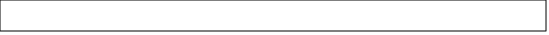 SECTION 3:  SIGNATURES We agree to the candidate's request for a change in mode of studySECTION 4:  GRADUATE SCHOOL APPROVALThe Graduate School approves the candidate's request for a change in mode of studyProgramme: MPhil PhD PsychD Counselling Psychology DTh Practical Theology PhD Prof EducationFrom (select current mode of study): Part-time Full-timeTo (proposed mode of study): Part-time Full-timeWith effect from: 1st October 1st January  1st April 1st JulyVisa status: Not required (Home) Student visa/visitor visa (Overseas) Not knownFor office use only – For office use only – For office use only – Immigration Officer approvalSigned:Date:Immigration Officer approvalPrinted:Date:Signature:Date:Director of StudiesSigned:Date:Department:% supervisor load:Director of StudiesPrinted:Date:Department:% supervisor load:Co-SupervisorSigned:Date:Department:% supervisor load:Co-SupervisorPrinted:Date:Department:% supervisor load:Co-SupervisorSigned:Date:Department:% supervisor load:Co-SupervisorPrinted:Date:Department:% supervisor load:Signature of Chair of Research Degrees CommitteeSigned:Date:Signature of Chair of Research Degrees CommitteePrinted:Date: